Ved 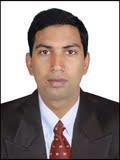 E-mail: ved-307470@2freemail.com 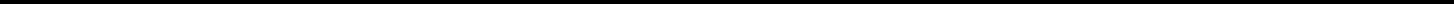 Career Object: Seeking for a challenging job in valuable organization where my skills can be proved and improved.Period: -	Jan 2016 to Cont…Designation: -	Export-Import CoordinatorProducts :- Coal, Iron Ore, Electrodes, Chrome Ore, Hot Roll coil, Billets, Manganese Ore, HMS Scrap, Aluminum Scrap, Paper Scrap, Manganese OreCoordinating with trader and Sale team.Preparation of Contracts /Sale and Purchase contract / Performa InvoiceCoordinating with Shipping company for Vessel for bulk shipmentPreparation of LC draft and coordinate with bank for issuance of LC.Checking the document as per LC/DP/Avalised / Open account termsCoordinating with collateral manager for stocks at port.Handling Pre-shipment and post shipment  activitiesHandling all procedure to open and amendment of LC with bank.Coordinating with various Shipping line for freight or BL related work like BL Switching and correction.Arranging certificate of origin and legalization of trade documents.Coordinating with insurance company for Cargo Insurance.Trading the order and communicating with supplier and buyer.Keeping the record of goods at port and follow-up for deliver and release orderKeeping the record of payment and follow-up with trader and buyer.Handling the Online and Manual Tender of purchase and sale contractPreparation of Contract /purchase order/sale contract/ Performa invoiceDrafting the BL and Preparing the BL Instruction.Dealing in HSM1, HMS2, Plate and structural, shredded scrap, Aluminum scrap, Paper scrap.Scrap Shipped from Brazil, USA, UK and UAE to India, Bangladesh, Pakistan and Thailand etc.Period: -	Jan 2015 to Dec 2015Organization: -	JB Shah CHA and Freight ForwarderDesignation: -Import Export coordinator / Documentation	In chargePreparation/ Checking of  quotation for freight and local transportCoordinating and negotiation of freight for freight of containers.Checking the availability of General/refrigerator Container/ HQ containersArranging the local trucks for container and Crane for lifting the machinery.Arranging the Certificate of Origin and GSP and other certificate for client.Arranging fumigation and other inspection for client.Coordinating with foreign freight forwarder for door step delivery at destination.Coordinating for Custom clearance with Custom clearance.Coordinating with client for required documents for custom clearance.Tracking the shipment and advice to client about their cargo.Follow up for payment with client.Maintaining database/ record of shipment and preparing monthly/Quarterly reportPeriod: -	May 2012 to July 2014.Organization: -	Innovation Worldwide DMCC (Dubai, UAE).Designation: -	Export ExecutiveProducts :Ferrous and Nonferrous metal (Ferrous alloy - Ferro Silicon Manganese, Ferro Chrome, Silicon Metal, Manganese Metal, Ferro Titanium, Ferro Vanadium, Ferro Niobium, Coke and coal etc )Prepare bill of exchange, Invoice, Packing List and other Export related Document per importer/LC instructionHandling  Pre-shipment and post shipment  activitiesPrepare the Draft LC and submission to bank for finalizingHandling all procedure to open and amendment of LC with bank.Handling the All outward and Inward remittance with Bank of Baroda UAE and Emirate NBD bank in USD and EURO to client and shipping company.Coordinating with various Shipping line for freight or BL related work like BL Switching and correction.Appling for Certificate of Origin in Dubai Chamber of commerce and get original COO for Dubai chamber of commerce.Coordinating with insurance company for Cargo Insurance.Deal with Forex department with bank when required like for forward contract.Experience to deal for CC limit and loan for trade with bank.Responsible for all activities relating to cost effective logistics.Responsible for providing data for management information system by making monthly sales and sales forecasting reports.Submission of relevant documents received from supplier to CHA after verification for the same.Follow up with CHA for clearance of the consignment.Submission of proper & relevant documents to bank for payment of imports.Lesion with central bank, Ministry of Economics, Ministry of foreign affairs, chamber of commerce and immigration department for different activity.Period: -	Nov 2009 to April 2012Organization: -	Suruchi Foods Pvt Ltd.Designation: -	Assistance Manager Warehouse and Supply ChainPrepare daily dispatch plan as per demand from field.proper records of incoming and outgoing goodsEnsure that the targeted dispatch volume are achievedLiaison with Govt. Officer for day to day activities.Fulfill the demand of  requirement in field and coordinate with field boysHandling the Stock at Warehouse and  manage according to requirementPrepare documentation  and reporting sheetPrepare & maintain all the documents & resisters required for keeping track of the daily/monthly performancesReporting on Graph of stock and  demand(Bar chart, Pie chart and  line chart)Able to use SAP and Support in MISWorking with Suruchi Foods Pvt Ltd., I have to manage all stock come from factory and store at local warehouse at Ahmedabad, and dispatch at respective area in Gujarat. Develop relationship with Govt. Officer for payment and demand.I have made a account software for office work in VB.net with Sql support to reduce manpower and mistake in billing system.Period: -	Jun 2003 to Oct 2009Organization: -	Century Transport Of IndiaDesignation	: -	Logistic ExecutiveLogistic Operation with Customer Handling.Handling the Import and Export DocumentProper care, and also manage the labourProper records of incoming and outgoing goodsHandling the SQL Database Server and Handle the QueriesHandling the all type of IT’s problem in Office  and BranchesAlso maintains pick-up and delivery schedules, and manages and resolves complains regarding demand schedule.EducationComputer EducationGNIIT From NIIT Computer course(36 Month Course), Ahmadabad Dec 2005Course covered: Ms World, Ms Excel, Ms Power Point, Outlook, Database- SQL Server and Access, Vb.Net, Script Language like Java script and VB script and web designing.Microsoft Certified Solution DeveloperDatabase , Server and Networking ManagementGood Command over MS World ,Ms Excel and internetAble to develop website, hosting web site, database handlingKnowledge of Making effective Power Point PresentationPersonal InformationDate of Birth:Languages Known:UAE Driving LicenseNovember 15, 1982English, Hindi & GujaratiYesThank YouVed Examination / DegreeYear of passingBoard / UniversityMajor SubjectsSSC1998GujaratHSC2000GujaratScienceB.Sc.2003Gujarat Uni.ChemistryLLB2009Gujarat Uni.GeneralImport Export and International2015Gujarat Uni.Import Export andFinance(Post Graduate Diploma)International FinanceMBA in Oil and Gas ManagementCont..University of PetroleumFirst Year.and Energy Studies